Phần đáp án câu trắc nghiệm: Tổng câu trắc nghiệm: 32.SỞ GD&ĐT ĐẮK LẮKTRƯỜNG THPT NGÔ GIA TỰ(Không kể thời gian phát đề) ĐÁP ÁN KIỂM TRA CUỐI HỌC KỲ 2
NĂM HỌC 2021-2022MÔN HÓA HỌC – Khối lớp 10 Thời gian làm bài : 45 phút 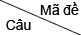 0010020030040050060070081[0.3125] C[0.3125] C[0.3125] C[0.3125] C[0.3125] A[0.3125] C[0.3125] A[0.3125] D2[0.3125] D[0.3125] B[0.3125] C[0.3125] A[0.3125] D[0.3125] C[0.3125] B[0.3125] A3[0.3125] A[0.3125] D[0.3125] B[0.3125] B[0.3125] B[0.3125] A[0.3125] A[0.3125] C4[0.3125] C[0.3125] A[0.3125] B[0.3125] D[0.3125] A[0.3125] B[0.3125] D[0.3125] D5[0.3125] D[0.3125] C[0.3125] A[0.3125] C[0.3125] B[0.3125] D[0.3125] C[0.3125] C6[0.3125] C[0.3125] A[0.3125] C[0.3125] A[0.3125] A[0.3125] B[0.3125] A[0.3125] C7[0.3125] B[0.3125] C[0.3125] C[0.3125] D[0.3125] B[0.3125] A[0.3125] C[0.3125] A8[0.3125] B[0.3125] C[0.3125] D[0.3125] D[0.3125] A[0.3125] D[0.3125] C[0.3125] B9[0.3125] D[0.3125] D[0.3125] A[0.3125] C[0.3125] C[0.3125] A[0.3125] B[0.3125] A10[0.3125] C[0.3125] D[0.3125] D[0.3125] C[0.3125] D[0.3125] A[0.3125] A[0.3125] D11[0.3125] C[0.3125] A[0.3125] D[0.3125] A[0.3125] D[0.3125] B[0.3125] D[0.3125] A12[0.3125] A[0.3125] C[0.3125] B[0.3125] B[0.3125] C[0.3125] D[0.3125] D[0.3125] B13[0.3125] B[0.3125] B[0.3125] A[0.3125] D[0.3125] B[0.3125] C[0.3125] A[0.3125] C14[0.3125] D[0.3125] B[0.3125] A[0.3125] D[0.3125] C[0.3125] B[0.3125] B[0.3125] D15[0.3125] C[0.3125] D[0.3125] C[0.3125] C[0.3125] B[0.3125] D[0.3125] D[0.3125] A16[0.3125] A[0.3125] A[0.3125] D[0.3125] A[0.3125] B[0.3125] B[0.3125] D[0.3125] C17[0.3125] B[0.3125] A[0.3125] D[0.3125] C[0.3125] C[0.3125] B[0.3125] A[0.3125] A18[0.3125] C[0.3125] C[0.3125] C[0.3125] B[0.3125] D[0.3125] C[0.3125] B[0.3125] B19[0.3125] A[0.3125] B[0.3125] B[0.3125] B[0.3125] A[0.3125] C[0.3125] A[0.3125] B20[0.3125] A[0.3125] D[0.3125] D[0.3125] C[0.3125] B[0.3125] B[0.3125] C[0.3125] C21[0.3125] A[0.3125] C[0.3125] D[0.3125] C[0.3125] B[0.3125] B[0.3125] A[0.3125] D22[0.3125] C[0.3125] A[0.3125] B[0.3125] A[0.3125] C[0.3125] A[0.3125] B[0.3125] C23[0.3125] B[0.3125] B[0.3125] C[0.3125] B[0.3125] D[0.3125] D[0.3125] C[0.3125] B24[0.3125] D[0.3125] C[0.3125] A[0.3125] B[0.3125] C[0.3125] C[0.3125] D[0.3125] D25[0.3125] A[0.3125] D[0.3125] D[0.3125] D[0.3125] D[0.3125] C[0.3125] B[0.3125] C26[0.3125] D[0.3125] B[0.3125] A[0.3125] D[0.3125] C[0.3125] A[0.3125] D[0.3125] A27[0.3125] D[0.3125] D[0.3125] B[0.3125] A[0.3125] D[0.3125] D[0.3125] C[0.3125] A28[0.3125] B[0.3125] B[0.3125] A[0.3125] A[0.3125] C[0.3125] A[0.3125] B[0.3125] B29[0.3125] B[0.3125] B[0.3125] B[0.3125] D[0.3125] D[0.3125] C[0.3125] C[0.3125] B30[0.3125] D[0.3125] D[0.3125] B[0.3125] B[0.3125] A[0.3125] D[0.3125] B[0.3125] D31[0.3125] A[0.3125] A[0.3125] A[0.3125] A[0.3125] C[0.3125] A[0.3125] D[0.3125] D32[0.3125] B[0.3125] A[0.3125] B[0.3125] B[0.3125] B[0.3125] D[0.3125] C[0.3125] B